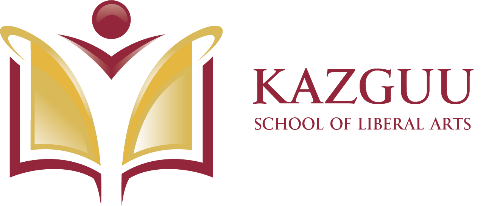 ВЫСШАЯ ГУМАНИТАРНАЯ ШКОЛАРекомендуемое количество кредитовдля специальности Прикладная лингвистика (2020 год поступления)срок обучения – 3 годаСұрақтарыңызды эдвайзерге b_kustubayeva@kazguu.kz корпоративтік пошта арқылы жіберуіңізді сұраймыз.При возникновении вопросов, свяжитесь с эдвайзером посредством корпоративной почты b_kustubayeva@kazguu.kzIf you have a question, please, contact your advisor via corporate e-mail b_kustubayeva@kazguu.kzСеместрКод дисциплиныНаименование дисциплиныКредиты2 год обучения (курс)2 год обучения (курс)2 год обучения (курс)2 год обучения (курс)3Базовые дисциплины – обязательный (вузовский) компонентБазовые дисциплины – обязательный (вузовский) компонент153FL III 3210Второй иностранный язык III (B1)53PP 3204Фонетика и Фонология	53LE 3205Литературное редактирование53Базовые дисциплины - компонент по выборуБазовые дисциплины - компонент по выбору153MMS 3215СМИ и общество - M1 53FTGMT 3216Функциональные типы и жанры медиа текстов - M153TIT 3221Теория перевода - M2, M353Профилирующие дисциплины - вузовский компонентПрофилирующие дисциплины - вузовский компонент53LA 3305Теория и методика изучения иностранного языка - M4 53ИТОГО В СЕМЕСТРИТОГО В СЕМЕСТР374Базовые дисциплины - обязательный (вузовский) компонентБазовые дисциплины - обязательный (вузовский) компонент104FL IV 3211Второй иностранный язык IV (B2)54CCC 3213Межкультурная коммуникация54Базовые дисциплины - компонент по выборуБазовые дисциплины - компонент по выбору104FC 4220Спичрайтинг - M1 54TIT 3221Этика общения - M154Term 4222Терминология54Tran I 3229Письменный перевод  I –М254CSI I 3230Последовательный и синхронный перевод   I  - М354TL2TL 3233Технологии в обучении английскому языку - M454CLIL 3234Предметно-языковое интегрированное обучение - M454Профилирующие дисциплины - вузовский компонентПрофилирующие дисциплины - вузовский компонент104CL 3307Корпусная лингвистика54CDMD 3306Разработка курсов и учебных материалов - M454Профессиональная практикаПрофессиональная практика24 РР 1Производственная практика I24ИТОГО В СЕМЕСТРИТОГО В СЕМЕСТР34